工事完了写真表示板　　　　　　　　　　　　　　　　　　　表示板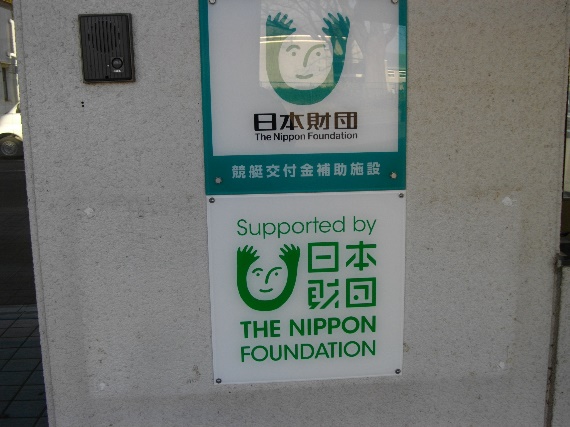 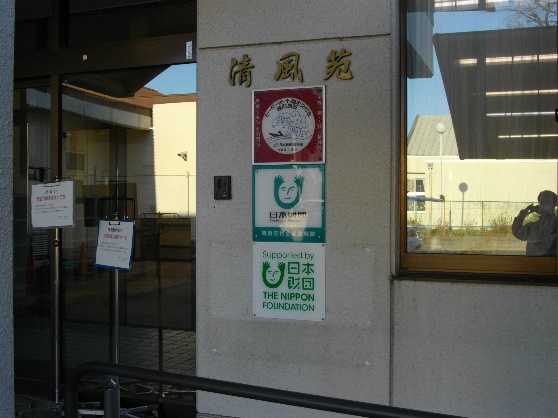 (1)トイレの改造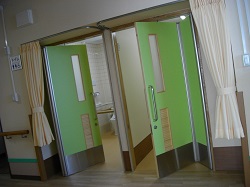 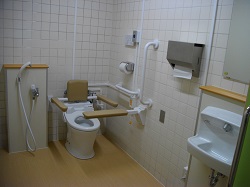 (2)居室照明LEDへ交換　　　　　　　　　　(3)居室の間仕切り設置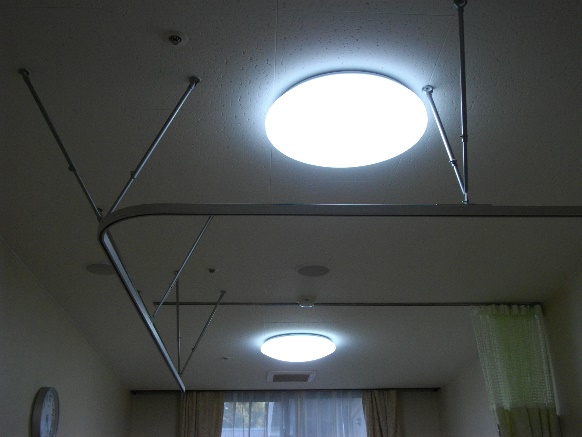 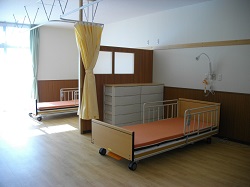 (4)食堂空調設備交換　　　　　　　　　　　　(5)浴室と脱衣室間の開口拡大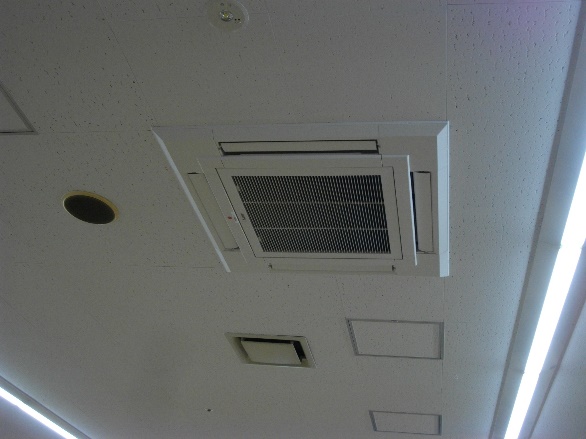 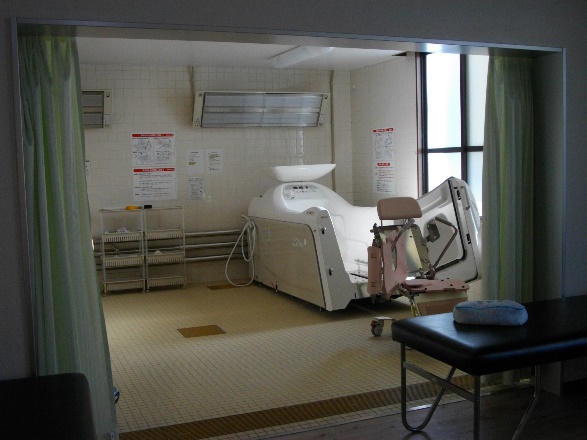 (6)防犯カメラ設置　　　　　　　　　　　　(7)医務室、静養室等の配置換え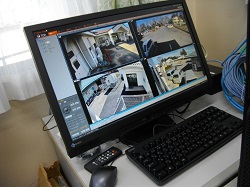 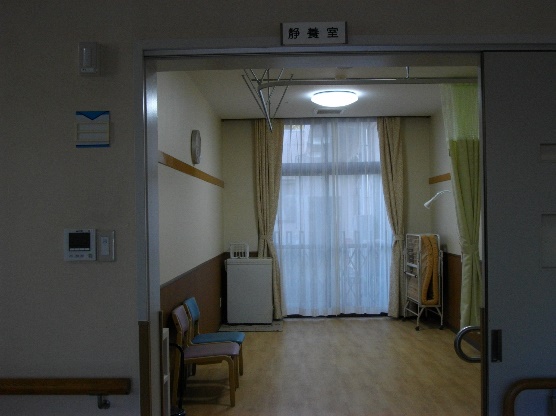 (7)医務室、静養室等の配置換え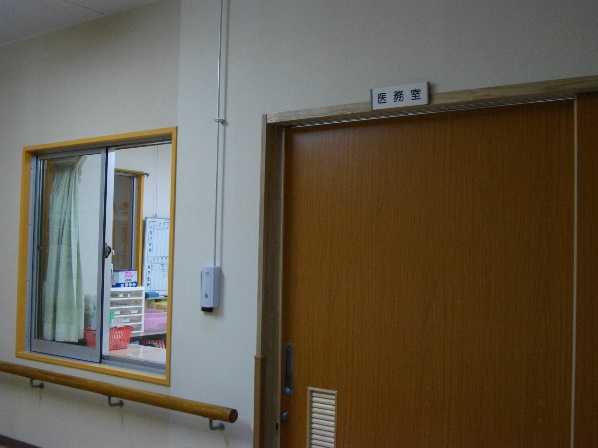 (8)機械浴槽の交換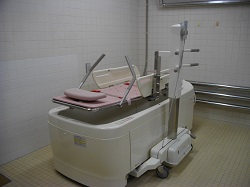 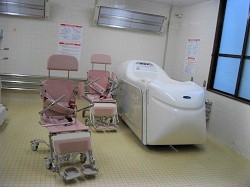 (9)事務室、施設室改修　　　　　　　　　　　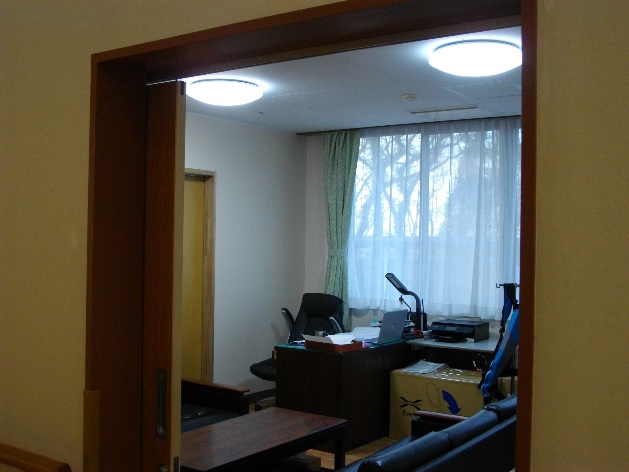 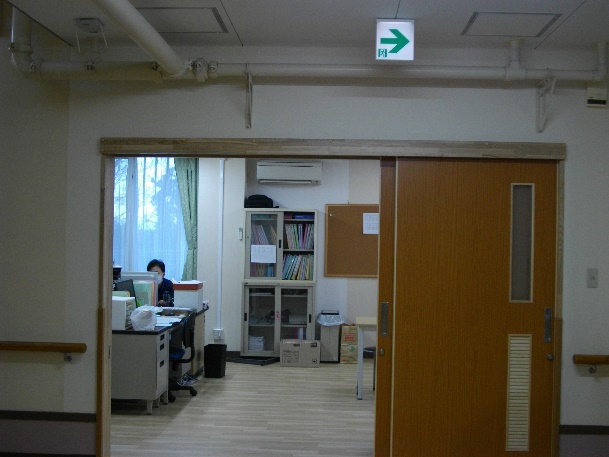 (10)厨房トイレ洋式改造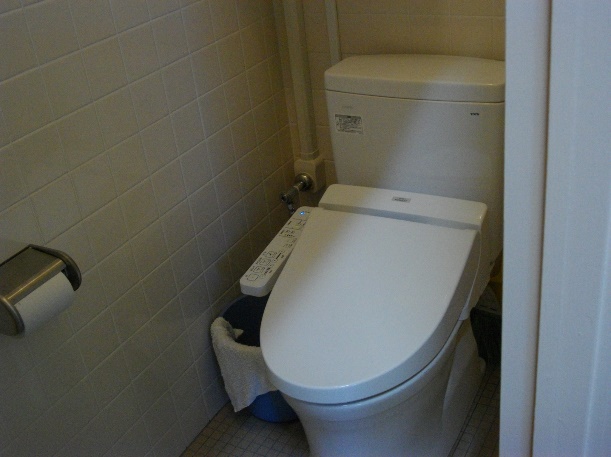 